Mates 30/31.- Mira qué lapicero más chulo me he encontrado ordenando mi cochera. Resulta que quiero pintarlo por fuera con témpera amarilla. ¿cuánta superficie tendré que cubrir? Pista: no tiene tapa.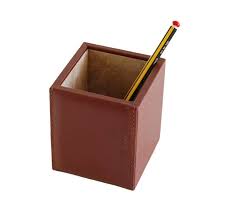 	ARISTA: 18cm2.- Mañana es el cumpleaños de mi madre. Le he comprado esta caja de música, ¿Te gusta? Pero tengo un problema: solo me quedan 0´4m cuadrados de papel de regalo. ¿Podré envolvérselo?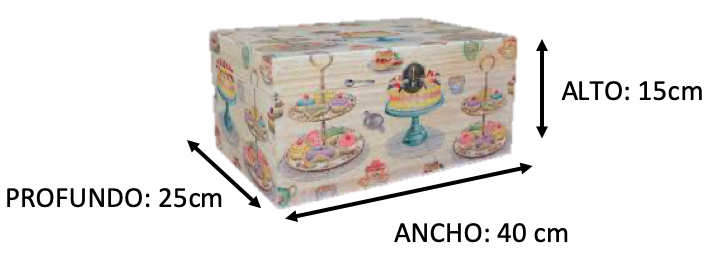 